Vaiņodes novada domes priekšsēdētājs					V. JansonsSaistošie noteikumi parakstīti 30.09.2020.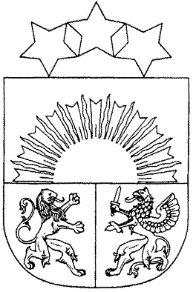 LATVIJAS REPUBLIKAVAIŅODES NOVADA DOMEReģ.Nr. 90000059071, Raiņa iela 23a, Vaiņode, Vaiņodes pag., Vaiņodes nov., LV-3435 tālr.: 63464333, 63464954, fakss: 63407924, e-pasts: dome@vainode.lvAPSTIPRINĀTS:Ar 2020.gada 29. septembrīVaiņodes novada domes sēdeslēmumu (Protokols Nr.13, 29.p)LATVIJAS REPUBLIKAVAIŅODES NOVADA DOMEReģ.Nr. 90000059071, Raiņa iela 23a, Vaiņode, Vaiņodes pag., Vaiņodes nov., LV-3435 tālr.: 63464333, 63464954, fakss: 63407924, e-pasts: dome@vainode.lvAPSTIPRINĀTS:Ar 2020.gada 29. septembrīVaiņodes novada domes sēdeslēmumu (Protokols Nr.13, 29.p)LATVIJAS REPUBLIKAVAIŅODES NOVADA DOMEReģ.Nr. 90000059071, Raiņa iela 23a, Vaiņode, Vaiņodes pag., Vaiņodes nov., LV-3435 tālr.: 63464333, 63464954, fakss: 63407924, e-pasts: dome@vainode.lvAPSTIPRINĀTS:Ar 2020.gada 29. septembrīVaiņodes novada domes sēdeslēmumu (Protokols Nr.13, 29.p)LATVIJAS REPUBLIKAVAIŅODES NOVADA DOMEReģ.Nr. 90000059071, Raiņa iela 23a, Vaiņode, Vaiņodes pag., Vaiņodes nov., LV-3435 tālr.: 63464333, 63464954, fakss: 63407924, e-pasts: dome@vainode.lvAPSTIPRINĀTS:Ar 2020.gada 29. septembrīVaiņodes novada domes sēdeslēmumu (Protokols Nr.13, 29.p)LATVIJAS REPUBLIKAVAIŅODES NOVADA DOMEReģ.Nr. 90000059071, Raiņa iela 23a, Vaiņode, Vaiņodes pag., Vaiņodes nov., LV-3435 tālr.: 63464333, 63464954, fakss: 63407924, e-pasts: dome@vainode.lvAPSTIPRINĀTS:Ar 2020.gada 29. septembrīVaiņodes novada domes sēdeslēmumu (Protokols Nr.13, 29.p)LATVIJAS REPUBLIKAVAIŅODES NOVADA DOMEReģ.Nr. 90000059071, Raiņa iela 23a, Vaiņode, Vaiņodes pag., Vaiņodes nov., LV-3435 tālr.: 63464333, 63464954, fakss: 63407924, e-pasts: dome@vainode.lvAPSTIPRINĀTS:Ar 2020.gada 29. septembrīVaiņodes novada domes sēdeslēmumu (Protokols Nr.13, 29.p)LATVIJAS REPUBLIKAVAIŅODES NOVADA DOMEReģ.Nr. 90000059071, Raiņa iela 23a, Vaiņode, Vaiņodes pag., Vaiņodes nov., LV-3435 tālr.: 63464333, 63464954, fakss: 63407924, e-pasts: dome@vainode.lvAPSTIPRINĀTS:Ar 2020.gada 29. septembrīVaiņodes novada domes sēdeslēmumu (Protokols Nr.13, 29.p)Vaiņodes novada pašvaldības Saistošie noteikumi Nr.10Grozījumi 2020. gada 28. janvāra Saistošajos noteikumos Nr.1 „Vaiņodes novada pašvaldības pamatbudžeta plāns 2020. gadam”Vaiņodes novada pašvaldības Saistošie noteikumi Nr.10Grozījumi 2020. gada 28. janvāra Saistošajos noteikumos Nr.1 „Vaiņodes novada pašvaldības pamatbudžeta plāns 2020. gadam”Vaiņodes novada pašvaldības Saistošie noteikumi Nr.10Grozījumi 2020. gada 28. janvāra Saistošajos noteikumos Nr.1 „Vaiņodes novada pašvaldības pamatbudžeta plāns 2020. gadam”Vaiņodes novada pašvaldības Saistošie noteikumi Nr.10Grozījumi 2020. gada 28. janvāra Saistošajos noteikumos Nr.1 „Vaiņodes novada pašvaldības pamatbudžeta plāns 2020. gadam”Vaiņodes novada pašvaldības Saistošie noteikumi Nr.10Grozījumi 2020. gada 28. janvāra Saistošajos noteikumos Nr.1 „Vaiņodes novada pašvaldības pamatbudžeta plāns 2020. gadam”Vaiņodes novada pašvaldības Saistošie noteikumi Nr.10Grozījumi 2020. gada 28. janvāra Saistošajos noteikumos Nr.1 „Vaiņodes novada pašvaldības pamatbudžeta plāns 2020. gadam”Vaiņodes novada pašvaldības Saistošie noteikumi Nr.10Grozījumi 2020. gada 28. janvāra Saistošajos noteikumos Nr.1 „Vaiņodes novada pašvaldības pamatbudžeta plāns 2020. gadam”Izdarīt  grozījumus Vaiņodes novada domes 28.01.2020. Saistošajos noteikumos Nr.1 un izteikt to šādā redakcijā:Izdarīt  grozījumus Vaiņodes novada domes 28.01.2020. Saistošajos noteikumos Nr.1 un izteikt to šādā redakcijā:Izdarīt  grozījumus Vaiņodes novada domes 28.01.2020. Saistošajos noteikumos Nr.1 un izteikt to šādā redakcijā:Izdarīt  grozījumus Vaiņodes novada domes 28.01.2020. Saistošajos noteikumos Nr.1 un izteikt to šādā redakcijā:Izdarīt  grozījumus Vaiņodes novada domes 28.01.2020. Saistošajos noteikumos Nr.1 un izteikt to šādā redakcijā:Izdarīt  grozījumus Vaiņodes novada domes 28.01.2020. Saistošajos noteikumos Nr.1 un izteikt to šādā redakcijā:Izdarīt  grozījumus Vaiņodes novada domes 28.01.2020. Saistošajos noteikumos Nr.1 un izteikt to šādā redakcijā:Vaiņodes novada domes Vaiņodes novada domes Vaiņodes novada domes Vaiņodes novada domes Vaiņodes novada domes Vaiņodes novada domes Vaiņodes novada domes PAMATBUDŽETA PLĀNS 2020.gadamPAMATBUDŽETA PLĀNS 2020.gadamPAMATBUDŽETA PLĀNS 2020.gadamPAMATBUDŽETA PLĀNS 2020.gadamPAMATBUDŽETA PLĀNS 2020.gadamPAMATBUDŽETA PLĀNS 2020.gadamPAMATBUDŽETA PLĀNS 2020.gadamGrozījumi Nr.2Grozījumi Nr.2Grozījumi Nr.2Grozījumi Nr.2Grozījumi Nr.2Klasif.      kods IEŅĒMUMIPLĀNS (EUR)1.1.0.0.Ieņēmumi no iedzīvotāju ienākuma nodokļa10484354.0.0.0.Īpašuma nodokļi1578165.0.0.0.Nodokļi par pakalpojumiem un precēm2339508.0.0.0Ieņēmumi no uzņēmējdarbības un īpašuma15419.0.0.0.Valsts(pašvaldību) nodevas 184410.0.0.0.Naudas sodi012.0.0.0.Pārējie nenodokļu ieņēmumi472713.0.0.0.Ieņēmumi no valsts (pašvaldību) īpašuma iznomāšanas, pārdošanas3914618.0.0.0.Valsts budžeta transferti208992619.0.0.0.Pašvaldību budžetu transferti1725921.0.0.0.Maksas pakalpojumi u.c. pašu ieņēmumi408499KOPĀ3792588IZDEVUMI pēc funkcionālajām kategorijāmPLĀNS (EUR)01.100.Vispārējie valdības dienesti49374503.000.Sabiedriskā kārtība un drošība2797304.000.Ekonomiskā darbība94816405.000.Vides aizsardzība1170006.000.Pašvaldības teritoriju un mājokļu apsaimniekošana75615408.000.Atpūta, kultūra, sports 16908609.000.Izglītība131017810.000.Sociālā aizsardzība564951KOPĀ4281951IZDEVUMI pēc ekonomiskajām kategorijāmPLĀNS (EUR)1100Atalgojums18736461200Darba devēja valsts sociālās apdrošināšanas obligātās iemaksas4867832100Mācību, darba un dienesta komandējumi, darba braucieni149272200Pakalpojumi5015742300Krājumi, materiāli, energoresursi, preces, inventārs4764572500Nodokļu, nodevu un naudas sodu maksājumi390003000Subsīdijas un dotācijas154704000Procentu izdevumi 2005000Pamatkapitāla veidošana7271546000Sociālie pabalsti1152457000Uzturēšanas izdevumu transferti314959000Kapitālo izdevumu transferti0KOPĀ4281951FINANSĒŠANANaudas līdzekļi perioda sākumā661729Naudas līdzekļi perioda beigās320839Aizņēmumi saņemti255748Aizņēmumu atmaksa107275